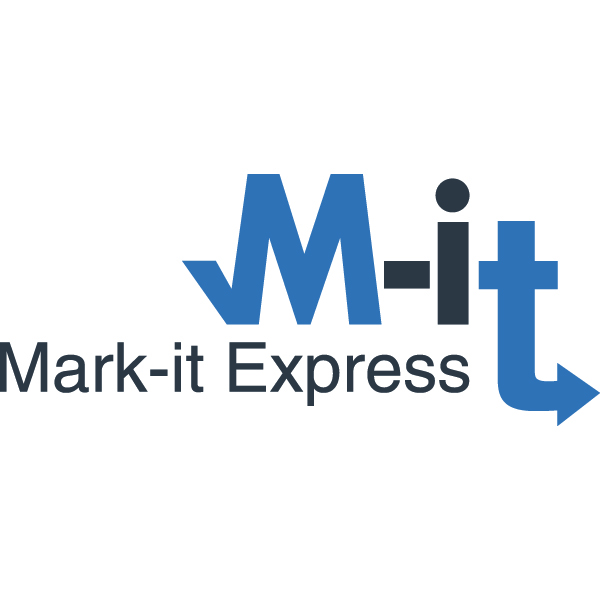 Credit ApplicationCredit ApplicationCredit ApplicationCredit ApplicationCredit ApplicationCredit ApplicationBusiness Contact InformationBusiness Contact InformationBusiness Contact InformationBusiness Contact InformationBusiness Contact InformationBusiness Contact InformationTitle:Title:Title:Title:Title:Title:Company name:Company name:Company name:Company name:Company name:Company name:Phone:Fax:Fax:Fax:E-mail:E-mail:Registered company address:Registered company address:Registered company address:Registered company address:Registered company address:Registered company address:City:City:City:City:State:ZIP Code:Date business commenced:Date business commenced:Date business commenced:Date business commenced:Date business commenced:Date business commenced:Sole proprietorship:Sole proprietorship:Partnership:Partnership:Corporation:Other:BANK InformationBANK InformationBANK InformationBANK InformationBANK InformationBANK InformationBank name:Bank name:Bank name:Bank name:Bank name:Bank name:Bank address:Bank address:Bank address:Phone:Phone:Phone:City:City:City:State:State:ZIP Code:Type of account:Account number:Account number:Account number:Account number:Account number:SavingsCheckingOtherBusiness/trade referencesBusiness/trade referencesBusiness/trade referencesBusiness/trade referencesBusiness/trade referencesBusiness/trade referencesCompany name:Company name:Company name:Company name:Company name:Company name:Address:Address:Address:Address:Address:Address:City:City:City:State:State:ZIP Code:Phone:Fax:Fax:E-mail:E-mail:E-mail:Type of account:Type of account:Type of account:Type of account:Type of account:Type of account:Company name:Company name:Company name:Company name:Company name:Company name:Address:Address:Address:Address:Address:Address:City:City:City:State:State:ZIP Code:Phone:Fax:Fax:E-mail:E-mail:E-mail:Type of account:Type of account:Type of account:Type of account:Type of account:Type of account:Company name:Company name:Company name:Company name:Company name:Company name:Address:Address:Address:Address:Address:Address:City:City:City:State:State:ZIP Code:Phone:Fax:Fax:E-mail:E-mail:E-mail:Type of account:Type of account:Type of account:Type of account:Type of account:Type of account:AgreementAgreementAgreementAgreementAgreementAgreementAll invoices are to be paid 21 days from the date of the invoice.Claims arising from invoices must be made within 7 working days.By submitting this application, you authorize Mark-it Express, LLC to make inquiries into the banking and business/trade references that you have supplied.All invoices are to be paid 21 days from the date of the invoice.Claims arising from invoices must be made within 7 working days.By submitting this application, you authorize Mark-it Express, LLC to make inquiries into the banking and business/trade references that you have supplied.All invoices are to be paid 21 days from the date of the invoice.Claims arising from invoices must be made within 7 working days.By submitting this application, you authorize Mark-it Express, LLC to make inquiries into the banking and business/trade references that you have supplied.All invoices are to be paid 21 days from the date of the invoice.Claims arising from invoices must be made within 7 working days.By submitting this application, you authorize Mark-it Express, LLC to make inquiries into the banking and business/trade references that you have supplied.All invoices are to be paid 21 days from the date of the invoice.Claims arising from invoices must be made within 7 working days.By submitting this application, you authorize Mark-it Express, LLC to make inquiries into the banking and business/trade references that you have supplied.All invoices are to be paid 21 days from the date of the invoice.Claims arising from invoices must be made within 7 working days.By submitting this application, you authorize Mark-it Express, LLC to make inquiries into the banking and business/trade references that you have supplied.SignaturesSignaturesSignaturesSignaturesSignaturesSignaturesSigned:Date:Signed:Date:Signed:Date:Signed:Date:Title:Title: